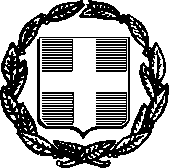 Πρόσκληση εκδήλωσης ενδιαφέροντος.Το ΝΠΔΔ Ενιαία Σχολική Επιτροπή Δευτεροβάθμιας Εκπαίδευσης Δήμου  Χίου ανακοινώνει ότι θα προβεί στην συλλογή προσφορών, που αφορά την προμήθεια με απευθείας ανάθεση ενός (1) ασπρόμαυρου πολυμηχανήματος (φωτοαντιγραφικού) για την υποστήριξη του διδακτικού έργου του 1ου Γυμνασίου Χίου και καλεί όλους τους ενδιαφερόμενους να καταθέσουν τις σχετικές προσφορές σύμφωνα με την υπ. αρ. 41/2022 Απόφαση της Ενιαίας Σχολικής Δευτεροβάθμιας Εκπαίδευσης Δήμου Χίου η οποία αναφέρει ότι η συνολική διαθέσιμη πίστωση ανέρχεται στο ποσό των 2.299,05€ συμπεριλαμβανομένου ΦΠΑ.Προσφορές θα γίνονται δεκτές μέχρι και την Τρίτη 21-2-2023 και ώρα 13:30, σε κλειστούς φάκελους, στο πρωτόκολλο της ΝΠΔΔ. Πληροφορίες δίνονται από την έδρα του ΝΠΔΔ στο τηλέφωνο 2271350842 και 2271350865, κατά τις εργάσιμες ημέρες και ώρες.Επίσης, στην παρούσα πρόσκληση επισυνάπτονται οι Τεχνικές Προδιαγραφές, όπως έχουν εγκριθεί από την Σχολική Επιτροπή με την υπ’ αριθμ.30/2022 απόφασή της.Για την κατάθεση των οικονομικών προσφορών θα πρέπει να προσκομισθούν:Ασφαλιστική ενημερότηταΦορολογική ενημερότηταΥπεύθυνη δήλωση του νόμιμου εκπροσώπου της εταιρείας (με βεβαίωση γνήσιου υπογραφής από αρμόδια αρχή) ότι:Δεν βρίσκεται σε καμία από τις καταστάσεις των άρθρων 73 και 74 του Ν.4412/2016 για τις οποίες οι οικονομικοί φορείς αποκλείονται ή μπορούν να αποκλειστούν. Ii .Πληροί  τα τυπικά κριτήρια επιλογής που έχουν καθοριστεί, σύμφωνα με τα άρθρα 75, 76 και 77 του Ν. 4412/2016.Συμπληρωμένος πλήρως ο¨ Συγκεντρωτικός Πίνακας Χαρακτηριστικών Προσφοράς¨.Για την αξιολόγησή των προσφορών λαμβάνονται υπόψη τα παρακάτω:Η τήρηση των τεχνικών προδιαγραφών της μελέτης βάζει των εγγράφων που θα επισυναφθούν στην προσφορά.Η συνολική αξία του προς προμήθεια είδους όπως  προαναφέρεται.Η πλήρης συμπλήρωση του Συγκεντρωτικού Πίνακα Χαρακτηριστικών.Το πολυμηχάνημα (φωτοαντιγραφικό) πρέπει να είναι κατασκευής και να έχει εισαχθεί στην Ελλάδα μετά την 1/1/2021. Αυτό θα πιστοποιείται και εγγράφως από την επίσημη αντιπροσωπία στην Ελλάδα.Προσφορά που είναι αόριστη και ανεπίδεκτη εκτίμησης ενώ δεν έχει συμπληρωθεί πλήρως ο¨¨ Συγκεντρωτικός Πίνακας Χαρακτηριστικών Προσφοράς¨ ή δεν έχει το προαναφερθέν πιστοποιητικό απορρίπτεται. Προσφορά που θέτει όρο αναπροσαρμογής των τιμών κρίνεται ως απαράδεκτη.Η κατακύρωση θα γίνει με απόφασή του ΔΣ του ΝΠΔΔ Ενιαία Επιτροπή Δευτεροβάθμιας Εκπαίδευσης Δήμου Χίου.Ο Πρόεδροςτης Ενιαίας Σχολικής Επιτροπή Δευτεροβάθμιας Εκπαίδευσης Δήμου ΧίουΛεωνίδας ΚωστάλαςΕΛΛΗΝΙΚΗ ΔΗΜΟΚΡΑΤΙΑΔΗΜΟΣ ΧΙΟΥΕΝΙΑΙΑ ΣΧΟΛΙΚΗ ΕΠΙΤΡΟΠΗ ΔΕΥΤΕΡΟΒΑΘΜΙΑΣ ΕΚΠΑΙΔΕΥΣΗΣΕΛΛΗΝΙΚΗ ΔΗΜΟΚΡΑΤΙΑΔΗΜΟΣ ΧΙΟΥΕΝΙΑΙΑ ΣΧΟΛΙΚΗ ΕΠΙΤΡΟΠΗ ΔΕΥΤΕΡΟΒΑΘΜΙΑΣ ΕΚΠΑΙΔΕΥΣΗΣΕΛΛΗΝΙΚΗ ΔΗΜΟΚΡΑΤΙΑΔΗΜΟΣ ΧΙΟΥΕΝΙΑΙΑ ΣΧΟΛΙΚΗ ΕΠΙΤΡΟΠΗ ΔΕΥΤΕΡΟΒΑΘΜΙΑΣ ΕΚΠΑΙΔΕΥΣΗΣ               Χίος:14/2/2023                Αριθ. Πρωτ..: 89Ταχ.Δ/νση:Δημοκρατίας2821 31ΧίοςΠληροφορίες::Τηλέφωνο22713508652271350842ΗλεκτρονικήΔ/νση:bse@chios.gov.gr